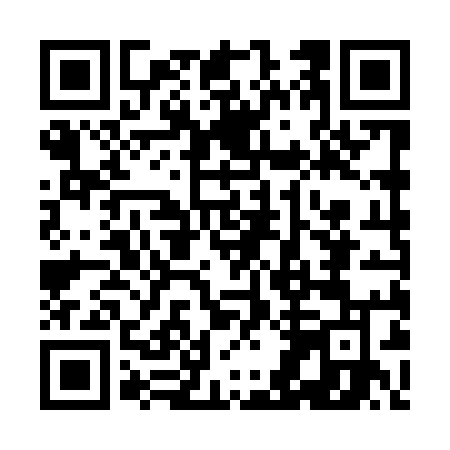 Ramadan times for Gieralcice, PolandMon 11 Mar 2024 - Wed 10 Apr 2024High Latitude Method: Angle Based RulePrayer Calculation Method: Muslim World LeagueAsar Calculation Method: HanafiPrayer times provided by https://www.salahtimes.comDateDayFajrSuhurSunriseDhuhrAsrIftarMaghribIsha11Mon4:204:206:1011:583:525:465:467:3012Tue4:174:176:0811:573:535:485:487:3213Wed4:154:156:0511:573:545:505:507:3414Thu4:124:126:0311:573:565:525:527:3615Fri4:104:106:0111:573:575:535:537:3816Sat4:084:085:5911:563:585:555:557:3917Sun4:054:055:5711:564:005:575:577:4118Mon4:034:035:5411:564:015:585:587:4319Tue4:004:005:5211:554:026:006:007:4520Wed3:583:585:5011:554:046:016:017:4721Thu3:553:555:4811:554:056:036:037:4922Fri3:523:525:4511:554:066:056:057:5123Sat3:503:505:4311:544:086:066:067:5324Sun3:473:475:4111:544:096:086:087:5525Mon3:453:455:3911:544:106:106:107:5726Tue3:423:425:3611:534:116:116:117:5927Wed3:393:395:3411:534:136:136:138:0128Thu3:373:375:3211:534:146:156:158:0329Fri3:343:345:3011:524:156:166:168:0530Sat3:313:315:2711:524:166:186:188:0731Sun4:294:296:2512:525:187:207:209:091Mon4:264:266:2312:525:197:217:219:112Tue4:234:236:2112:515:207:237:239:133Wed4:204:206:1812:515:217:247:249:154Thu4:174:176:1612:515:227:267:269:185Fri4:154:156:1412:505:247:287:289:206Sat4:124:126:1212:505:257:297:299:227Sun4:094:096:1012:505:267:317:319:248Mon4:064:066:0712:505:277:337:339:269Tue4:034:036:0512:495:287:347:349:2910Wed4:004:006:0312:495:297:367:369:31